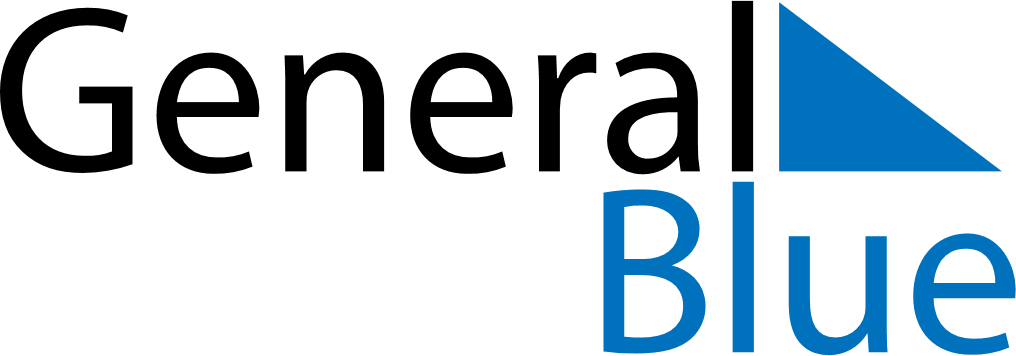 January 2022January 2022January 2022January 2022January 2022January 2022GuamGuamGuamGuamGuamGuamSundayMondayTuesdayWednesdayThursdayFridaySaturday1New Year’s Day2345678910111213141516171819202122Martin Luther King Jr. Day232425262728293031NOTES